  Timber Lane ES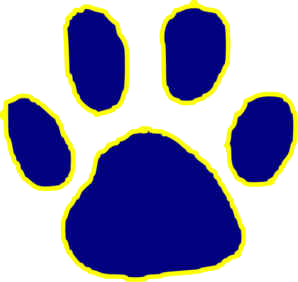 September 2020                   Newsletter		                  Grade: 5Reading & WritingWe have been building our classroom communities as readers and writers by:-Reflecting on reading and writing interests-Creating our own writing vision boards-Sharing our reading/writing interests & passions-Exploring new interests in both reading & writingSocial Studies & ScienceIn Social Studies we have been working on our class agreements, creating our hopes and dreams, sharing and learning so much about each other! In Science we are learning about the Earth’s layers, convection currents and plate boundaries!MathWe are building our community of mathematicians by sharing our thinking around number sense routines!We are also learning about:-Even and odd numbers
-Prime and composite numbersAdvanced MathWe are building our community of mathematicians by creating class rules and sharing our thinking about number sense routines.  We have been learning about:Reading and writing ratiosCreating equivalent ratiosUsing ratios in real world situationsDates to Remember: 
Back to School Night- 9/29/2020
6:00, 6:45, 7:30   Important Reminders:*Students should be logging in every morning between 8:45am and 9:00am. 
We begin promptly at 9:00am!*Students should have a schedule close by to remember the times they need to be logged inDates to Remember: 
Back to School Night- 9/29/2020
6:00, 6:45, 7:30   Important Reminders:*Students should be logging in every morning between 8:45am and 9:00am. 
We begin promptly at 9:00am!*Students should have a schedule close by to remember the times they need to be logged in